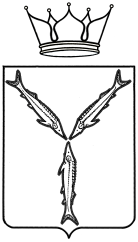 МИНИСТЕРСТВО ТРАНСПОРТА И ДОРОЖНОГО ХОЗЯЙСТВАСАРАТОВСКОЙ ОБЛАСТИПРИКАЗот 14.03.2018 № 01-01-12/59г. Саратов1. Установить с 13 марта 2018 года межмуниципальный маршрут регулярных перевозок междугородного сообщения по нерегулируемым тарифам «Хвалынск – Саратов (ч/з Вольск)». Данному маршруту регулярных перевозок междугородного сообщения присвоить регистрационный номер маршрута 7 – ММС, порядковый номер маршрута – 502 П-Э.2. Установить следующий путь следования транспортных средств по межмуниципальному маршруту регулярных перевозок междугородного сообщения «Хвалынск – Саратов (ч/з Вольск)»:в прямом направлении:– от начального остановочного пункта (Хвалынск АС) – по улицам Революционная, Чернышевского, Советская далее по автомобильной дороге через с. Ивановка (по улице Октябрьская), с. Старая Яблонка пос. Алексеевка (по улице Чапаева), с. Широкий Буерак, с. Терса до кассового пункта г. Вольск (по улицам Фирстова, Ярославская, Максима Горького, Революционная, площади Свободы, улицам Революционная, Володарского, Малыковского, Октябрьская). От кассового пункта г. Вольск по улицам Октябрьская, Малыковского, Струина, площади Свободы, улицам Саратовская, Комсомольская, Петровская, далее по автомобильной дороге через р.п. Сенной (по улице Солнечная), с. Садовка (по улице Центральная), с. Ершовка, с. Синодское (по улице Клочкова), пос. Зоринский до г. Саратова. В черте г. Саратов по Вольскому тракту, проспекту Строителей, улицам Шехурдина, Соколовая, Мурманскому проезду, улицам Тракторная, Большая Садовая, Московская до конечного остановочного пункта (Саратов АВ);в обратном направлении:- от конечного остановочного пункта (Саратов АВ) 
по 1-му Ленинскому проезду, улицам Емлютина, Кутякова, Большая Садовая, Тракторная, проспекту 50 лет Октября, улицам Ипподромная, Шехурдина, проспекту Строителей, Вольскому тракту, далее по автомобильной дороге через пос. Зоринский, с. Синодское (по улице Клочкова), с. Ершовка, с. Садовка (по улице Центральная), р.п. Сенной (по улице Солнечная), с. Ключи до кассового пункта г. Вольск (по улицам Петровская, Комсомольская, Саратовская, площади Свободы, улицам Революционная, Володарского, Малыковского, Октябрьская). От кассового пункта г. Вольск по улицам Октябрьская, Малыковского, Струина, площади Свободы, Революционная, Максима Горького, Ярославская, Фирстова далее по автомобильной дороге через с. Терса, с. Широкий Буерак, пос. Алексеевка (по улице Чапаева), с. Старая Яблонка, с. Ивановка (по улице Октябрьская) до г. Хвалынска. В черте г. Хвалынск по улицам Советская, Чернышевского, Революционная до начального остановочного пункта (Хвалынск АС).Установить в пути следования транспортных средств по межмуниципальному маршруту регулярных перевозок междугородного сообщения «Хвалынск – Саратов (ч/з Вольск)» следующие остановочные пункты:- Хвалынск АС;- Ивановка;- Старая Яблонка;- Алексеевка;- Богородское пов.;- Широкий Буерак пов.;- Девичьи Горки пов.;- Терса;- Вольск КП;- Сенной;- Садовка;- Синодское;- Саратов АВ.4. Отделу организации транспортного обслуживания всеми видами пассажирского транспорта, включая такси управления транспорта 
(Лыкину А.Э.) включить сведения об установленном межмуниципальном маршруте в реестр межмуниципальных маршрутов регулярных перевозок в Саратовской области в течение 5 рабочих дней со дня издания настоящего приказа.5. Контроль за исполнением настоящего приказа возложить на заместителя министра Балакина С.Л.Исполняющий обязанности министра				    С.А. ПлешаковОб установлении межмуниципального маршрута регулярных перевозок № 502 П-Э «Хвалынск – Саратов (ч/з Вольск)»В соответствии со статьей 12 Федерального закона от 13 июля 
2015 года № 220-ФЗ «Об организации регулярных перевозок пассажиров и багажа автомобильным транспортом и городским наземным электрическим транспортом в Российской Федерации и о внесении изменений в отдельные законодательные акты Российской Федерации», с частью 1 статьи 4 Закона Саратовской области от 28 марта 2016 года № 31-ЗСО «Об отдельных вопросах организации регулярных перевозок пассажиров и багажа автомобильным транспортом и городским наземным электрическим транспортом в Саратовской области» и постановлением Правительства Саратовской области от 13 апреля 2017 года № 180-П «О порядке установления, изменения и отмены межмуниципальных маршрутов регулярных перевозок на территории области», ПРИКАЗЫВАЮ: